DOKTORA YETERLİK SINAV JÜRİSİ ÖNERİ FORMU….. / ….. / 20.....* Doktora Yeterlik Sınav Jürisi en az ikisi kurum dışından olmak üzere danışman dahil 5 (BEŞ) öğretim üyesinden (Prof. / Doç. / Dr. Öğr. Üyesi) oluşur.** Doktora Yeterlik Sınav Jürisi Yedek Üyeleri’nden 1 (BİR) kişi kurum dışından olmalıdır.                                                                                                                                                            Danışman                                                                                                                                                        Unvanı / Adı Soyadı                                                                                                                                                              İmza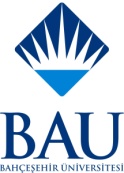 T.C.BAHÇEŞEHİR ÜNİVERSİTESİLİSANSÜSTÜ EĞİTİM ENSTİTÜSÜAdı SoyadıÖğrenci NoProgram AdıAkademik Yıl / Yarıyıl20…. / 20…. Güz / BaharAsil Üyeler*Unvanı Adı SoyadıKurumu1- Tez Danışmanı2 - Üye3 - Üye4 - Üye (Kurum Dışı)5 - Üye (Kurum Dışı)Yedek Üyeler**Unvanı Adı SoyadıKurumu1- Üye2 - Üye (Kurum Dışı)*Doktora Yeterlilik Komite imzaları Enstitü tarafından alınacaktır. Bu alanı boş bırakınız.Adı geçen öğrenci için yukarıda belirtilen Doktora Yeterlik Sınav Jürisi önerilmektedir. Gereği için bilgilerinize arz ederiz.*Doktora Yeterlilik Komite imzaları Enstitü tarafından alınacaktır. Bu alanı boş bırakınız.Adı geçen öğrenci için yukarıda belirtilen Doktora Yeterlik Sınav Jürisi önerilmektedir. Gereği için bilgilerinize arz ederiz.*Doktora Yeterlilik Komite imzaları Enstitü tarafından alınacaktır. Bu alanı boş bırakınız.Adı geçen öğrenci için yukarıda belirtilen Doktora Yeterlik Sınav Jürisi önerilmektedir. Gereği için bilgilerinize arz ederiz.*Doktora Yeterlilik Komite imzaları Enstitü tarafından alınacaktır. Bu alanı boş bırakınız.Adı geçen öğrenci için yukarıda belirtilen Doktora Yeterlik Sınav Jürisi önerilmektedir. Gereği için bilgilerinize arz ederiz.*Doktora Yeterlilik Komite imzaları Enstitü tarafından alınacaktır. Bu alanı boş bırakınız.Adı geçen öğrenci için yukarıda belirtilen Doktora Yeterlik Sınav Jürisi önerilmektedir. Gereği için bilgilerinize arz ederiz.Doktora Yeterlik Komitesi 1. ÜyeİmzaUnvanıAdı SoyadıDoktora Yeterlik Komitesi 2. ÜyeİmzaUnvanıAdı SoyadıDoktora Yeterlik Komitesi 3. ÜyeİmzaUnvanıAdı SoyadıDoktora Yeterlik Komitesi 4. ÜyeİmzaUnvanıAdı SoyadıDoktora Yeterlik Komitesi 5. ÜyeİmzaUnvanıAdı Soyadı